ONE-X SETTINGSThere are 2 screens to set, the other you can leave as is.  Launch the One-X application after installing and set the telephony screen and the Dialing rules screen, then save.Under One-X select settings: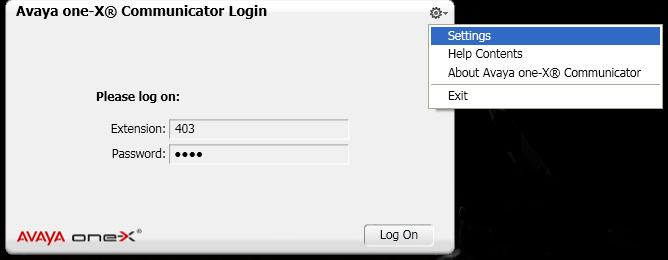 Select Telephony and set your extension and password of 1111Add the server:  198.248.193.106.(If it asks for a proxy, ignore this and move to the next screen, then save.  After save, go back into 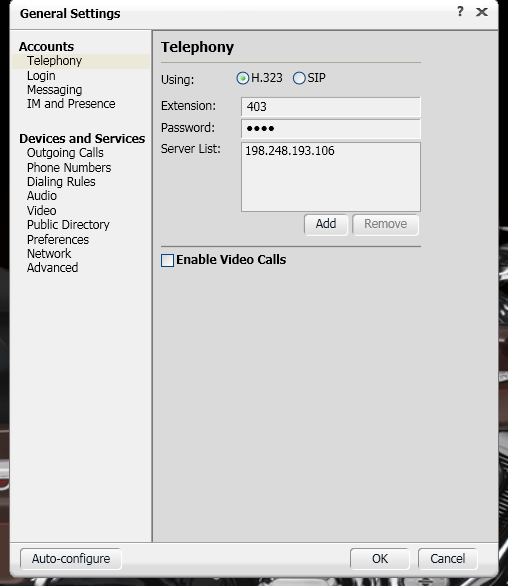 Next:Select Dialing rules and set the rules as diplayed below.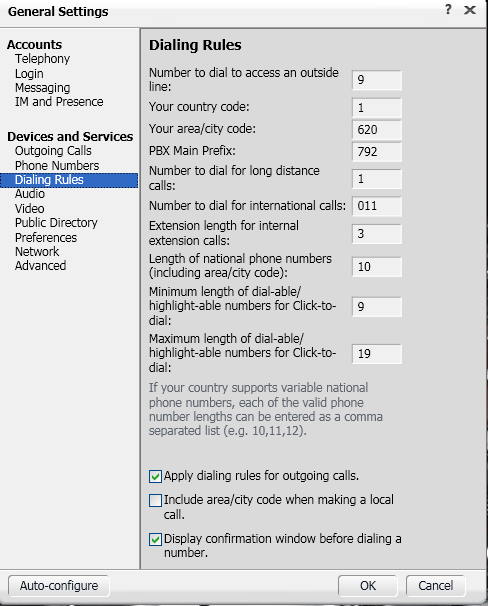 